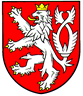 Mgr. Bc. Vít Rakušanministr vnitraROZHODNUTÍMinistr vnitra jako věcně příslušný správní orgán podle § 152 odst. 2 zákona č. 500/2004 Sb., správní řád, ve znění pozdějších předpisů (dále jen „správní řád“), po projednání v rozkladové komisi ministra vnitra, rozhodl o rozkladu, který podala obec Stachy, se sídlem Stachy 200, 384 73 Stachy (dále jen „obec Stachy“), proti rozhodnutí Ministerstva vnitra, odboru veřejné správy, dozoru a kontroly (dále jen „správní orgán I. stupně“), ze dne 25. 5. 2023, č. j. MV-164329-17/ODK-2022, kterým byla podle § 123 odst. 1 zákona č. 128/2000 Sb., o obcích (obecní zřízení), ve znění pozdějších předpisů, pozastavena účinnost čl. 4 odst. 2, čl. 5 odst. 1 věta poslední, přílohy č. 3 ve slovech „Objemný odpad 3,30 Kč/kg“, čl. 5 odst. 2 a čl. 10 odst. 2 obecně závazné vyhlášky obce Stachy č. 1/2022, o stanovení obecního systému odpadového hospodářství (dále jen „obecně závazná vyhláška“),takto:podle § 152 odst. 6 písm. b) správního řádu se rozklad proti rozhodnutí správního orgánu I. stupně ze dne 25. 5. 2023, č. j. MV-164329-17/ODK-2022,zamítá.ODŮVODNĚNÍZastupitelstvo obce Stachy na svém zasedání dne 5. 9. 2022 schválilo předmětnou obecně závaznou vyhlášku, zavádějící v některých ustanoveních (čl. 4 odst. 2, čl. 5 odst. 1 věta poslední, přílohy č. 3 ve slovech „Objemný odpad 3,30 Kč/kg“, čl. 5 odst. 2 a čl. 10 odst. 2) možnost úplaty za nakládání s nebezpečným a objemným odpadem (v čl. 10 odst. 2 není rozlišováno mezi biologickým odpadem a kompostem), která byla dne 14. 9. 2022 obcí Stachy vyhlášena ve Sbírce právních předpisů územních samosprávných celků a některých správních úřadů a nabyla účinnosti dnem 1. 10. 2022.Přípisem ze dne 12. 10. 2022, jehož součástí bylo právní posouzení obecně závazné vyhlášky, shledal správní orgán I. stupně předmětnou obecně závaznou vyhlášku, resp. výše zmíněná ustanovení, v rozporu se zákonem č. 541/2020 Sb., o odpadech, ve znění pozdějších předpisů (dále jen „zákon o odpadech“). Správní orgán I. stupně v právním posouzení mimo jiné opakovaně uvedl, že: „Obec není oprávněna od nepodnikajících fyzických osob v souvislosti s nakládáním s komunálním odpadem vybírat jakoukoli (byť i soukromoprávní) úhradu za komunální odpad, neboť by se jednalo o obcházení zákonné úpravy zpoplatnění nakládání s komunálním odpadem.“ a „Obec Stachy jedná v rozporu s § 59 a násl. zákona o odpadech“. Zároveň správní orgán I. stupně požádal obec Stachy, aby v termínu do 15 dnů ode dne doručení tohoto přípisu sdělila, zda a v jakém termínu je ochotna zjednat nápravu. Dne 4. 11. 2022 došlo k setkání zástupců správního orgánu I. stupně a zástupců obce Stachy za účelem projednání zjištěných nedostatků a nabídnutí metodické pomoci při přípravě nové obecně závazné vyhlášky. Starosta obce Stachy na předmětném jednání požádal o 10 dní na rozmyšlenou. Jelikož správní orgán I. stupně neobdržel vyjádření obce Stachy ve stanovené lhůtě, byly ve dnech 30. 11. 2022 a 19. 1. 2023 se starostou obce Stachy vedeny telefonické hovory, kdy starosta obce Stachy slíbil zaslání oficiálního vyjádření „v nejbližších dnech“.Oficiální vyjádření od obce Stachy ze dne 31. 1. 2023 obdržel správní orgán I. stupně dne 1. 2. 2023; v tomto vyjádření obec Stachy polemizovala se závěry právního posouzení obecně závazné vyhlášky správním orgánem I. stupně a závěrem uvedla „[o]bec Stachy proto neshledává důvody pro úpravu výše popsané obecně závazné vyhlášky, o které se domnívá, že odpovídá zákonným limitům.“.Jelikož obec Stachy ve svém vyjádření ze dne 31. 1. 2023 deklarovala, že nezjedná nápravu obecně závazné vyhlášky, byl správní orgán I. stupně povinen v souladu s § 123 odst. 1 zákona č. 128/2000 Sb., o obcích (obecní zřízení), ve znění pozdějších předpisů (dále jen „zákon o obcích“), formalizovaným způsobem obec Stachy vyzvat ke zjednání nápravy ve lhůtě do 60 dnů od doručení výzvy ke zjednání nápravy.Výzva ke zjednání nápravy ze dne 14. 2. 2023, č. j. MV-164329-7/ODK-2022, byla obci Stachy doručena dne 15. 2. 2023. Správní orgán I. stupně v rámci této výzvy obec Stachy požádal, aby její obsah byl projednán na nejbližším zasedání Zastupitelstva obce Stachy a na tomto zasedání zastupitelstvo obce rozhodlo o zjednání nápravy nezákonnosti obecně závazné vyhlášky, případně výslovně rozhodlo, že se s touto výzvou neztotožňuje a tuto svou vůli vyjádřilo ve svém usnesení. Obci Stachy byla současně ze strany správního orgánu I. stupně nabídnuta metodická pomoc a součinnost při zjednávání nápravy shledaného rozporu obecně závazné vyhlášky se zákonem.Vzhledem k tomu, že obec Stachy informovala správní orgán I. stupně, že nápravu obecně závazné vyhlášky nezjedná, přistoupil správní orgán I. stupně v souladu s § 123 odst. 1 zákona o obcích k zahájení správního řízení o pozastavení účinnosti čl. 4 odst. 2, čl. 5 odst. 1 věta poslední v návaznosti na přílohu č. 3, čl. 5 odst. 2 a čl. 10 odst. 2 předmětné obecně závazné vyhlášky. Správní řízení bylo s obcí Stachy zahájeno doručením oznámení o zahájení správního řízení ze dne 24. 3. 2023, č. j. MV-164329-11/ODK-2022. Součástí oznámení o zahájení řízení bylo poučení účastníka řízení o jeho jednotlivých procesních právech a povinnostech.Dopisem správního orgánu I. stupně ze dne 24. 4. 2023, č. j. MV-164329-15/ODK-2022, byla obec Stachy vyrozuměna o shromáždění podkladů, ze kterých bude správní orgán I. stupně vycházet při vydání správního rozhodnutí. Dále bylo obci Stachy oznámeno, že může využít svého práva podle § 36 odst. 3 správního řádu, a seznámit se s podklady pro vydání rozhodnutí a vyjádřit se k nim ve lhůtě 10 dnů ode dne doručení tohoto oznámení. Dne 9. 5. 2023 obdržel správní orgán I. stupně stanovisko obce Stachy k obsahu shromážděných podkladů. Dne 25. 5. 2023 vydal správní orgán I. stupně rozhodnutí č. j. MV-164329-17/ODK-2022 (dále jen „napadené rozhodnutí“), kterým podle § 123 odst. 1 zákona o obcích pozastavil účinnost čl. 4 odst. 2, čl. 5 odst. 1 věta poslední, přílohy č. 3 ve slovech „Objemný odpad 3,30 Kč/kg“, čl. 5 odst. 2 a čl. 10 odst. 2 obecně závazné vyhlášky. Zároveň stanovil ke zjednání nápravy lhůtu v délce 15 dnů ode dne doručení napadeného rozhodnutí. V napadeném rozhodnutí správní orgán I. stupně mimo jiné zdůraznil, že „Náklady za obecní systém odpadového hospodářství může obec pokrýt zavedením jednoho z místních poplatků za komunální odpad dle zákona č. 565/1990 Sb., o místních poplatcích, ve znění pozdějších předpisů (dále jen „zákon o místních poplatcích“), případně může obec vybírat úhradu od právnických či podnikajících fyzických osob za podmínek stanovených v zákoně o odpadech a příslušnou obecně závaznou vyhláškou nebo může tyto náklady krýt jiným způsobem.“.Napadené rozhodnutí bylo doručeno do datové schránky obce Stachy dne 26. 5. 2023. Proti napadenému rozhodnutí podala obec Stachy dne 8. 6. 2023, tj. v zákonné patnáctidenní lhůtě, včasný a přípustný rozklad.Úvodem obec Stachy sděluje, že podává rozklad v celém rozsahu výrokové části, tj. jak proti I. výroku, tak proti II. výroku napadeného rozhodnutí. Obec Stachy se podle svých slov, co se týká věcné argumentace, neztotožňuje s názorem správního orgánu I. stupně, který uvedl, že obecně závazná vyhláška, resp. její předmětná ustanovení, jsou v rozporu se zákonem. Obec Stachy uvádí, že skutečnost, že obce vytvářejí vlastní legislativu, je projevem ústavně zaručeného práva na samosprávu. Lze se tedy domnívat, že „nesoulad“ dané legislativy s metodickými nebo koncepčními názory správního orgánu I. stupně nemůže být důvodem pro to, aby byl obsah příslušné obecně závazné vyhlášky shledán jako rozporný se zákonem či s Ústavou.Obec Stachy ve vztahu k předmětným ustanovením obecně závazné vyhlášky, ale de facto ve vztahu k předmětné obecně závazné vyhlášce jako celku, dále uvádí, že dle jejího názoru by měl být zejména respektován smysl a účel zákonné právní úpravy, kterým je dle obce jednoznačně a bez jakýchkoliv pochybností zajištění efektivní likvidace komunálních odpadů se zaměřením na zajištění co nejvyšší míry třídění a následné recyklace odpadu jeho využíváním jako suroviny.Ministr vnitra se zabýval posouzením rozkladu proti napadenému rozhodnutí, při kterém vycházel ze spisového materiálu vedeného správním orgánem I. stupně pod sp. zn. MV-164329/ODK-2022 a dále ze zákona o odpadech a zákona o obcích. Ministr vnitra přezkoumal soulad napadeného rozhodnutí a řízení, které vydání napadeného rozhodnutí předcházelo, s právními předpisy. Správnost napadeného rozhodnutí přezkoumal v rozsahu námitek uvedených v rozkladu, a zákonnost přezkoumal v celém rozsahu.K podanému rozkladu ministr vnitra sděluje následující. Ministr vnitra úvodem konstatuje, že povinnost obce přebírat od nepodnikajících fyzických osob komunální odpad, při jejichž činnosti na území obce vzniká, je veřejnoprávní povinností obce plynoucí z § 59 odst. 1 zákona o odpadech. V této souvislosti se jeví jako vhodné odkázat na starší, ale stále aktuální nález Ústavního soudu k dřívějšímu zákonu o odpadech ze dne 14. 11. 2006, sp. zn. Pl. ÚS 39/06: „Materie obsažená v zákoně č. 185/2001 Sb., o odpadech, je zpracována v natolik komplexní a kogentní úpravě, že v otázkách spadajících pod režim citovaného zákona není obec oprávněna postupovat jinak, než zákonem výslovně stanoveným postupem. Takto jednoznačně vymezený rámec právní úpravy neumožňuje obcím při stanovení systému nakládání s komunálním odpadem vytvářet další pravidla či ukládat jiné povinnosti jdoucí mimo hranice právní úpravy.“ Z odůvodnění tohoto nálezu dále plyne, že „Obec je tedy limitována mezemi své působnosti vymezené zákonem, nemůže upravovat otázky, které jsou vyhrazeny pouze zákonné úpravě a nemůže upravovat záležitosti, které jsou již upraveny předpisy práva veřejného nebo soukromého (srov. judikaturu Ústavního soudu zejména pro oblast úpravy chovu a držení zvířat na území obce, nález Pl. ÚS 4/98, publ. in Sbírka nálezů a usnesení ÚS, sv. 14, č. 78, nález Pl. ÚS 17/02 ze dne 20. 10. 2004, dostupný v elektronické verzi na www.judikatura.cz). Účelem a funkcí vydávání obecně závazných vyhlášek je správa vlastních záležitostí samostatně a nelze je spatřovat v pouhé volné reprodukci zákonů, týkajících se úkolů státní správy, či dokonce v normování této oblasti. V případech, kdy obec vystupuje jako subjekt určující pro občana povinnosti jednostrannými zákazy a příkazy, tj. jestliže vydává obecně závaznou vyhlášku, jejímž obsahem jsou právní povinnosti, může tak činit jen v případě výslovného zákonného zmocnění, neboť je vázána čl. 2 odst. 3 Ústavy ČR a čl. 2 odst. 2 Listiny.“Podle § 59 odst. 1 zákona o odpadech: „Obec je povinna přebrat veškerý komunální odpad vznikající na jejím území při činnosti nepodnikajících fyzických osob. Pokud obec zavedla poplatek za odkládání komunálního odpadu z nemovité věci na základě kapacity soustřeďovacích prostředků podle zákona o místních poplatcích, je povinna přebírat směsný komunální odpad vznikající na jejím území při činnosti nepodnikajících fyzických osob v množství odpovídajícím kapacitě soustřeďovacích prostředků.“.Podle § 59 odst. 4 zákona o odpadech: „Ke splnění povinností podle odstavců 1 až 3 obec nastaví obecní systém odpadového hospodářství (dále jen „obecní systém“). Obecní systém může obec nastavit obecně závaznou vyhláškou.“.Podle § 59 odst. 6 zákona o odpadech: „Obec může obecně závaznou vyhláškou, kterou nastaví obecní systém, stanovit povinnosti osob související s předáváním odpadů a movitých věcí do obecního systému.“.Podle čl. 4 odst. 2 obecně závazné vyhlášky: „Nebezpečný odpad lze také odevzdávat ve sběrném dvoře provozovaném městem Vimperk, který je umístěn na adrese Sklářská 388/21, 385 01 Vimperk. Případné úhrady za odkládání nebezpečného odpadu ve Sběrném dvoře Vimperk se řídí ceníkem Sběrného dvora Vimperk pro občany z obcí a jejich osad, které mají uzavřenou smlouvu s Městskými službami Vimperk s. r. o. a je uveřejněn na internetových stránkách města Vimperk (www.vimperk.cz).“.   Podle čl. 5 odst. 1 věta poslední obecně závazné vyhlášky: „Odkládání objemného odpadu o hmotnosti přesahující 100 kg za jednu domácnost a kalendářní rok bude zpoplatněno dle ceníku, který tvoří přílohu č. 3 této vyhlášky“.Podle čl. 5 odst. 2 obecně závazné vyhlášky: „Objemný odpad lze také odevzdávat ve sběrném dvoře provozovaném městem Vimperk, který je umístěn na adrese Sklářská 388/21, 385 01 Vimperk. Případné úhrady za odkládání objemného odpadu ve Sběrném dvoře Vimperk se řídí ceníkem Sběrného dvora Vimperk pro občany z obcí a jejich osad, které mají uzavřenou smlouvu s Městskými službami Vimperk s. r. o. a je uveřejněn na internetových stránkách města Vimperk (www.vimperk.cz).“.Jak je ministru vnitra známo, obec Stachy měla v době, kdy se obecně závazná vyhláška stala účinnou, platnou obecně závaznou vyhlášku č. 4/2021, o místních poplatcích. V současné době má obec Stachy platnou a účinnou obecně závaznou vyhlášku č. 1/2023, o místních poplatcích, vydanou dne 19. 12. 2022, která mj. zavádí místní poplatek za obecní systém odpadového hospodářství, jehož sazbu obec stanovila ve výši 900 Kč. Obec Stachy rovněž v čl. 7 obecně závazné vyhlášky zapojuje do obecního systému odpadového hospodářství právnické a podnikající fyzické osoby na základě uzavřené písemné smlouvy; úhradu za zapojení vybírá obec dle ceníku zveřejněného na úřední desce Obecního úřadu Stachy. Tedy, vzhledem k výše uvedenému, obec Stachy nemůže náklady na provoz obecního systému odpadového hospodářství krýt jinými než výše uvedenými způsoby.Ministr vnitra dále konstatuje, že dané problematice se rovněž věnoval Ústavní soud ve svém nálezu ze dne 20. 3. 2007, sp. zn. Pl. ÚS 20/06, kde v bodě 22 uvedl: „Přímo z ustanovení čl. 11 odst. 5 Listiny vyplývá, že daně a poplatky lze ukládat jen na základě zákona. Obce tak mohou svými obecně závaznými vyhláškami zavést jen takové místní poplatky, jež jsou taxativně vymezeny zákonem o místních poplatcích, a pouze v tom rozsahu, který tento zákon umožňuje. Podle přesvědčení Ústavního soudu je pak materie obsažená v zákoně o místních poplatcích zpracována v natolik komplexní a kogentní úpravě, že v otázkách spadajících pod režim citovaného zákona není obec oprávněna postupovat jinak, než zákonem výslovně stanoveným postupem. Takto jednoznačně vymezený rámec právní úpravy neumožňuje obcím při zavádění místních poplatků vytvářet další pravidla či ukládat jiné povinnosti jdoucí mimo hranice právní úpravy, resp. zákonného zmocnění ve smyslu § 14 odst. 2 zákona o místních poplatcích. Taktéž pozměňování pravidel zakotvených v zákoně o místních poplatcích ze strany obce není přípustné, neboť zákonná úprava má přednost před obecně závaznou vyhláškou; přijme-li zákonodárce pro danou oblast určitá pravidla, subjekt územní samosprávy nemůže tato duplicitně či v rozporu se zákony normovat.“Ministr vnitra se plně ztotožňuje s právním názorem správního orgánu I. stupně, že „Obec může na provoz obecního systému odpadového hospodářství od osob získávat finanční prostředky toliko prostřednictvím některého z místních poplatků za komunální odpad (viz § 10d a násl. zákona o místních poplatcích), pokud jej na svém území zavede. Je však třeba podotknout, že ani v případě, kdy poplatník poplatek nezaplatí, není obec oprávněna odepřít převzetí komunálního odpadu do obecního systému odpadového hospodářství. Kromě jednoho ze dvou místních poplatků za komunální odpad není obec oprávněna požadovat další úhradu za převzetí komunálního odpadu (včetně objemného odpadu v předmětném sběrném dvoře).“ a dále, že „Zařazením sběrného dvora na adrese Sklářská 388/21, 385 01 Vimperk do obecně závazné vyhlášky se stal součástí obecního systému odpadového hospodářství obce Stachy; obec Stachy plní vůči komunálnímu odpadu zde odloženému povinnosti původce odpadu. Je-li v obecně závazné vyhlášce označený sběrný dvůr součástí obecního systému odpadového hospodářství, je zde obec povinna přebírat komunální odpad od nepodnikajících fyzických osob, při jejichž činnosti vzniká na území obce komunální odpad bezplatně v rámci své veřejnoprávní povinnosti plynoucí z § 59 odst. 1 zákona o odpadech.“.Podle § 65 odst. 1 zákona o odpadech: „Pro účely tohoto zákona se rozumí a) komunitním kompostováním systém soustřeďování rostlinných zbytků z údržby zeleně, zahrad a domácností z území obce, jejich úprava a následné zpracování v komunitní kompostárně na kompost, b) rostlinnými zbytky z údržby zeleně, zahrad a domácností ovoce a zelenina ze zahrad a kuchyní, drny se zeminou, rostliny a jejich zbytky neznečištěné chemickými látkami.“.Podle čl. 10 odst. 2 obecně závazné vyhlášky: „Rostlinné zbytky z údržby zeleně, zahrad a domácností ovoce a zelenina ze zahrad a kuchyní, drny se zeminou, rostliny a jejich zbytky neznečištěné chemickými látkami, které budou využity v rámci komunitního kompostování, lze odkládat do kontejnerů přistavených v jednotlivých sběrných místech vyjmenovaných v příloze č. 1 této vyhlášky“.Ministr vnitra v této souvislosti ve shodě se správním orgánem I. stupně uvádí, že v případě komunitního kompostování nejde o nakládání s biologicky rozložitelným odpadem, ale biologicky rozložitelným materiálem, který není odpadem ve smyslu § 4 zákona o odpadech, konkrétně s rostlinnými zbytky z údržby zeleně, zahrad a domácností. Komunitní kompostárna není zařízením pro nakládání s odpadem; jde o specifické zařízení, byť pro něj platí obdobné technické požadavky jako pro běžné kompostárny či malá zařízení (srov. § 43 a násl. a § 54 a násl. vyhlášky č. 273/2021 Sb., o podrobnostech nakládání s odpady, ve znění pozdějších předpisů), jež zařízeními pro nakládání s odpady jsou. Obec nemůže v rámci obecně závazné vyhlášky určit, že se biologicky rozložitelný odpad odkládá do totožných sběrných nádob jako biologický odpad; nelze tedy směšovat režim nakládání s odpadem s režimem předcházení vzniku odpadu. Obec Stachy v čl. 3 odst. 2 obecně závazné vyhlášky odkazuje na přílohu č. 1, ve které jsou zakreslena stanoviště, na kterých se nacházejí sběrné nádoby jednotlivých tříděných složek komunálního odpadu dle čl. 2 odst. 1 obecně závazné vyhlášky. Na tutéž přílohu č. 1 odkazuje též čl. 10 odst. 2 obecně závazné vyhlášky jakožto místo, na které lze odkládat rostlinné zbytky z údržby zeleně, zahrad a domácností v rámci komunitního kompostování. Náhledem do příslušné mapy v příloze č. 1 a zde vyznačených „hnízd“ jednotlivých složek komunálních odpadů je evidentní, že obec umožňuje odkládání biologického odpadu do stejné sběrné nádoby, kterou určilo pro odkládání rostlinných zbytků pro účely kompostování (viz první mapka v příloze č. 1, Stanoviště sběrných nádob – Stachy).Závěrem ministr vnitra podotýká, že v žádném případě nezpochybňuje právo jakékoliv obce, tedy ani obce Stachy, na výkon samostatné působnosti, kterou ostatně zaručuje čl. 8 Ústavy České republiky (či Evropská charta místní samosprávy), a to i v případě komunální normotvorby. Nelze však překročit rámec zákonného zmocnění daného ustanovením § 59 odst. 4 zákona o odpadech, resp. rámec zákona o obcích a zákona o místních poplatcích, tak, jako se tomu stalo v případě obce Stachy.Ministr vnitra proto ve shodě se správním orgánem I. stupně shrnuje, že „K uvedenému se rovněž vyjadřoval Ústavní soud v tom smyslu, že nepředpokládá-li zákon jinou možnost hrazení nákladů obce při nakládání s komunálním odpadem než prostřednictvím místních poplatků, pak vzhledem ke kogentní a komplexní úpravě matérie nakládání s odpady obsažené v zákoně o odpadech obec není oprávněna postupovat jinak než zákonem předpokládaným způsobem. Obec má rovněž možnost nezavést na svém území žádný z poplatků za komunální odpad (jejich zavedení je fakultativní, tj. dobrovolné). V takovém případě však obci nezbývá jiná možnost, než celý systém odpadového hospodářství financovat z jiných příjmů obecního rozpočtu.“Námitky obce směřují především proti právnímu názoru správního orgánu I. stupně, že „Obec není oprávněna od nepodnikajících fyzických osob v souvislosti s nakládáním s komunálním odpadem vybírat jakoukoli (byť i soukromoprávní) úhradu za komunální odpad, neboť by se jednalo o obcházení zákonné úpravy zpoplatnění nakládání s komunálním odpadem.“.Ministr vnitra se s precizní a velmi rozsáhlou argumentací správního orgánu I. stupně obsaženou v napadeném rozhodnutí v dané věci plně ztotožňuje, a proto námitky obce v podaném rozkladu považuje za nedůvodné.Podle § 152 odst. 6 písm. b) správního řádu: „Nestanoví-li zvláštní zákon jinak, lze v řízení o rozkladu rozklad zamítnout.“.S ohledem na výše uvedené ministr vnitra proto seznal, že se lze ztotožnit s právním názorem správního orgánu I. stupně vyjádřeným v napadeném rozhodnutí, kterým správní orgán I. stupně rozhodl o pozastavení účinnosti čl. 4 odst. 2, čl. 5 odst. 1 věta poslední, přílohy č. 3 ve slovech „Objemný odpad 3,30 Kč/kg“, čl. 5 odst. 2 a čl. 10 odst. 2 obecně závazné vyhlášky, a proto ministr vnitra podle § 152 odst. 6 písm. b) správního řádu přistoupil k zamítnutí rozkladu, který podala obec Stachy.POUČENÍProti tomuto rozhodnutí se podle § 91 odst. 1 správního řádu ve spojení s § 152 odst. 5 správního řádu nelze odvolat.Mgr. Bc. Vít RakušanRozdělovník:obec Stachy (odeslat do datové schránky)Ministerstvo vnitra, odbor správníMinisterstvo vnitra, odbor veřejné správy, dozoru a kontrolyČ. j. MV-109666-3/SO-2023Praha 8. 8. 2023Počet listů: 8Účastník řízení:obec StachyStachy 200384 73 StachyIČO 002 50 678 ID datové schránky: gnsbbdj